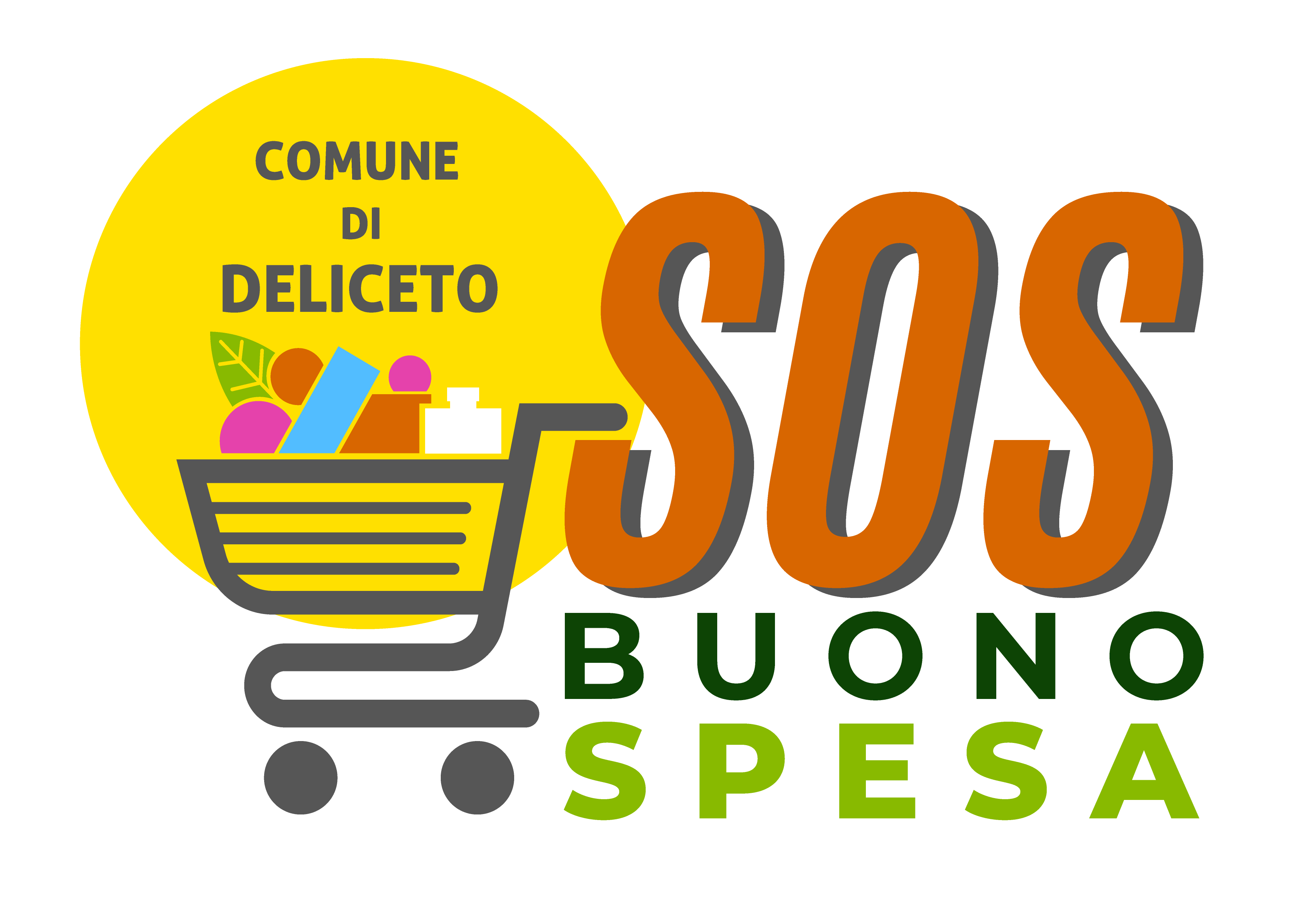 Al SindacoAi Servizi SocialiComune di DelicetoEmergenza epidemia Covid19 – S.O.S. BUONO SPESADomanda per l’assegnazione di “Buoni Spesa” per l’acquisto di generi alimentari e di prima necessità ai sensi del D.L. 154 del 23/11/2020 e dell’art. 2 comma 4 lettera a) dell’Ordinanza n. 658 del 29/03/2020 dal Capo del Dipartimento della Protezione Civile.Il/La sottoscritto/a _____________________________________________, nato/a il ___/___/______, a _____________________________________________________________________ (____) residente a Deliceto Via/Piazza __________________________________________________ n. _____________,CodiceFiscale ______________________________ recapito telefonico ________________________ email _______________________________________ PEC ___________________________________,  CHIEDEl’assegnazione  del Buono Spesa per l’acquisto di generi alimentari, trovandosi in grave difficoltà economica, aggravata dalla sospensione  di varie attività lavorative  a seguito dell’applicazione  delle misure di contenimento  della diffusione del virus Covid 19A tal fine, ai sensi e per gli effetti degli artt. 46 e 47 del D.P.R. n. 445/2000 e consapevole delle conseguenze penali previste in caso di rilascio di dichiarazioni false o mendaci, DICHIARA (barrare le voci che interessano):Di essere residente nel Comune di Deliceto;Che il proprio nucleo familiare, compreso il richiedente, è così composto  N.     componenti di cui  N.     disabili e  N.     figli minori di anni 2;DICHIARA, altresì,Di essere lavoratore costretto a interrompere, sospendere e/o chiudere la propria attività commerciale, artigianale e/o commerciale e che è privo di mezzi economici per assicurare a sé e alla propria famiglia beni di primissima necessità;Di essere lavoratore  impedito a svolgere attività lavorativa, anche precaria e/o saltuaria e/o stagionale, e che è privo di mezzi economici per assicurare a sé a alla propria famiglia beni di primissima necessità;Di essere lavoratore   dipendente di attività chiusa o sospesa;Di essere in uno stato di disagio economico, eventualmente, aggravato dagli effetti dell’emergenza epidemiologica da virus Covid-19;Che nel proprio nucleo familiare  risultano soggetti assegnatari di sostegno economico pubblico ( RdC, ReD, Rem…) pari ad Euro_____________________mensili.Che nel proprio nucleo familiare non risultano soggetti assegnatari di sostegno economico pubblico; Di essere consapevole che quanto dichiarato sarà oggetto di verifica ai sensi della normativa vigente in materia.Di autorizzare il trattamento dei dati personali ai sensi del Regolamento UE 2016/679, art. 13.Di accettare tutte le condizioni previste nel decreto sindacale n. del e nel conseguente avviso pubblico in merito ai Criteri di determinazione dell’entità dell’aiuto economico ed ai criteri di formazione della graduatoria di accesso al beneficio, nonché in merito ai criteri di fruizione dei Buoni Spesa.Si allega:Fotocopia del documento di identità(fronte/retro) Attestazione ISEE in corso di validità Deliceto, __/__/ 2021.Firma_________________________